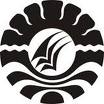 PENERAPAN METODE DRILL UNTUK MENINGKATKAN KEMAMPUAN MEMAKAI KEMEJA LENGAN PENDEK PADA MURID CEREBRAL PALSYKELAS DASAR IV DI SLB NEGERI I KABUPATEN GOWASKRIPSIDiajukan Untuk Memenuhi Sebagai Persyaratan Guna Memperolah Gelar Sarjana Pendidikan Pada Jurusan Pendidikan Luar BiasaSrata Satu Fakultas Ilmu PendidikanUniversitas Negeri MakassarOlehAFRIJATUNNISYAHNIM. 1445040022PROGRAM STUDI PENDIDIKAN LUAR BIASAFAKULTAS ILMU PENDIDIKANUNIVERSITAS NEGERI MAKASSAR2018  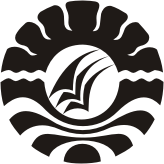 					SKRIPSIPENERAPAN METODE DRILL UNTUK MENINGKATKAN KEMAMPUAN  MEMAKAI KEMEJA LENGAN PENDEK PADA MURID CEREBRAL PALSY KELAS DASAR IV DI SLB NEGERI  1 KABUPATEN GOWAAFRIJATUNNISYAHPROGRAM STUDI PENDIDIKAN LUAR BIASAFAKULTAS ILMU PENDIDIKANUNIVERSITAS NEGERI MAKASSAR2018  